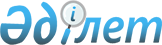 "Квазимемлекеттік сектордың сыртқы қарыздарының көлемін келісу қағидаларын бекіту туралы" Қазақстан Республикасы Ұлттық экономика министрінің 2023 жылғы 16 мамырдағы № 68 бұйрығының күші жойылды деп тану туралыҚазақстан Республикасы Ұлттық экономика министрінің 2023 жылғы 8 желтоқсандағы № 183 бұйрығы. Қазақстан Республикасының Әділет министрлігінде 2023 жылғы 11 желтоқсанда № 33757 болып тіркелді
      "Құқықтық актілер туралы" Қазақстан Республикасының Заңы 27-бабының 1-тармағына сәйкес БҰЙЫРАМЫН:
      1. "Квазимемлекеттік сектордың сыртқы қарыздарының көлемін келісу қағидаларын бекіту туралы" Қазақстан Республикасы Ұлттық экономика министрінің 2023 жылғы 16 мамырдағы № 68 бұйрығының (Нормативтік құқықтық актілерді мемлекеттік тіркеу тізілімінде № 32555 болып тіркелген) күші жойылды деп танылсын. 
      2. Қазақстан Республикасы Ұлттық экономика министрлігінің Мемлекет міндеттемелерін басқару және қаржы секторын дамыту саясаты департаменті Қазақстан Республикасының заңнамасында белгіленген тәртіппен осы бұйрықты Қазақстан Республикасының Әділет министрлігінде мемлекеттік тіркеуді және оны Қазақстан Республикасы Ұлттық экономика министрлігінің интернет-ресурсында орналастыруды қамтамасыз етсін.
      3. Осы бұйрықтың орындалуын бақылау жетекшілік ететін Қазақстан Республикасының Ұлттық экономика вице-министріне жүктелсiн.
      4. Осы бұйрық алғашқы ресми жарияланған күнінен кейін күнтізбелік он күн өткен соң қолданысқа енгізіледі.
      "КЕЛІСІЛДІ"Қазақстан РеспубликасыныңҚаржы министрлігі
					© 2012. Қазақстан Республикасы Әділет министрлігінің «Қазақстан Республикасының Заңнама және құқықтық ақпарат институты» ШЖҚ РМК
				
      Қазақстан РеспубликасыҰлттық экономика министрі

А. Куантыров
